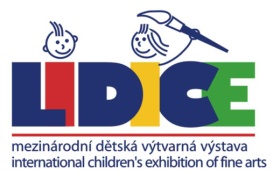 52nd INTERNATIONAL CHILDREN´S EXHIBITION OF FINE ARTS LIDICE 2024WORK IDENTIFICATION LABEL52nd INTERNATIONAL CHILDREN´S EXHIBITION OF FINE ARTS LIDICE 2024WORK IDENTIFICATION LABEL52nd INTERNATIONAL CHILDREN´S EXHIBITION OF FINE ARTS LIDICE 2024WORK IDENTIFICATION LABEL52nd INTERNATIONAL CHILDREN´S EXHIBITION OF FINE ARTS LIDICE 2024WORK IDENTIFICATION LABEL52nd INTERNATIONAL CHILDREN´S EXHIBITION OF FINE ARTS LIDICE 2024WORK IDENTIFICATION LABELName:Age:Surname:BoyGirlTitle of the entry:TechniqueSchool name:School address:Region:Town:Town:Post/ ZIP code:Country:Country:School e-mail:School web:School phone:School web:School phone:Teacher:Teacher´s email:Teacher´s email: